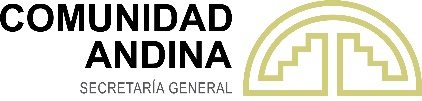 RESOLUCIÓN N° 2303Precios de Referencia del Sistema Andino de Franjas de Precios para la primera quincena de diciembre de 2022.	LA SECRETARÍA GENERAL DE LA COMUNIDAD ANDINA,	VISTOS: El artículo 29 del Acuerdo de Cartagena, las Decisiones 371, 384, 392, 402, 403, 410, 411, 413, 430, 432, 469, 470, 482, 495, 496, 497, 512, 518, 520, 579, 651, 652, 796, 805, 807 y 812 de la Comisión sobre el Sistema Andino de Franjas de Precios y la Resolución 2245 de la Secretaría General; y,	CONSIDERANDO: Que, en cumplimiento de lo establecido en el artículo 2 de la Decisión 805 y del artículo 22 de la Decisión 371, y para efectos de la aplicación de las Tablas Aduaneras publicadas en la Resolución 2245, o de efectuar los cálculos establecidos en los artículos 11, 12, 13 y 14 de la Decisión 371, la Secretaría General debe comunicar quincenalmente a los Países Miembros los Precios de Referencia del Sistema Andino de Franjas de Precios;RESUELVE:	Artículo 1.- Se fijan los siguientes Precios de Referencia del Sistema Andino de Franjas de Precios correspondientes a la  quincena de  de 2022:	Artículo 2.- Los Precios de Referencia indicados en el artículo anterior, se aplicarán a las importaciones que arriben a puertos de la Comunidad Andina entre el primero y quince de diciembre del año dos mil veintidós. 	Artículo 3.- Los Países Miembros que apliquen el Sistema Andino de Franjas de Precios de conformidad con las Decisiones 371, 384, 392, 402, 403, 410, 411, 413, 430, 432, 469, 470, 482, 495, 496, 497, 512, 518, 520, 579, 651, 652, 796, 805, 807 y 812 podrán utilizar, para la determinación de los derechos variables adicionales o las rebajas arancelarias que correspondan a los Precios de Referencia indicados en el artículo 1, las Tablas Aduaneras publicadas en la Resolución 2245 de la Secretaría General, o podrán efectuar los cálculos que se establecen en los artículos 11, 12, 13 y 14 de la Decisión 371.	Artículo 4.- Comuníquese a los Países Miembros la presente Resolución, la cual entrará en vigor a partir de su fecha de publicación en la Gaceta Oficial del Acuerdo de Cartagena.	Dada en la ciudad de Lima, Perú, a los veinticuatro días del mes de noviembre del año dos mil veintidós. Jorge Hernando PedrazaSecretario GeneralNANDINAPRODUCTO MARCADORPRECIO DE REFERENCIA (USD/t)PRECIO DE REFERENCIA (USD/t)0203.29.90Carne de cerdo      2,104DOS MIL CIENTO CUATRO  0207.14.00Trozos de pollo        1,037UN MIL TREINTA Y SIETE  0402.21.19Leche entera        4,130CUATRO MIL CIENTO TREINTA  1001.19.00Trigo                457CUATROCIENTOS CINCUENTA Y SIETE1003.90.00Cebada              226DOSCIENTOS VEINTISEIS 1005.90.11Maíz amarillo         373TRESCIENTOS SETENTA Y TRES 1005.90.12Maíz blanco          368TRESCIENTOS SESENTA Y OCHO 1006.30.00Arroz blanco          457CUATROCIENTOS CINCUENTA Y SIETE 00/100 1201.90.00Soya en grano        640SEISCIENTOS CUARENTA  1507.10.00Aceite crudo de soya   1,426UN MIL CUATROCIENTOS VEINTISEIS1511.10.00Aceite crudo de palma  1,141UN MIL CIENTO CUARENTA Y UNO 1701.14.00Azúcar crudo         448CUATROCIENTOS CUARENTA Y OCHO 00/100 1701.99.90Azúcar blanco         576QUINIENTOS SETENTA Y SEIS 